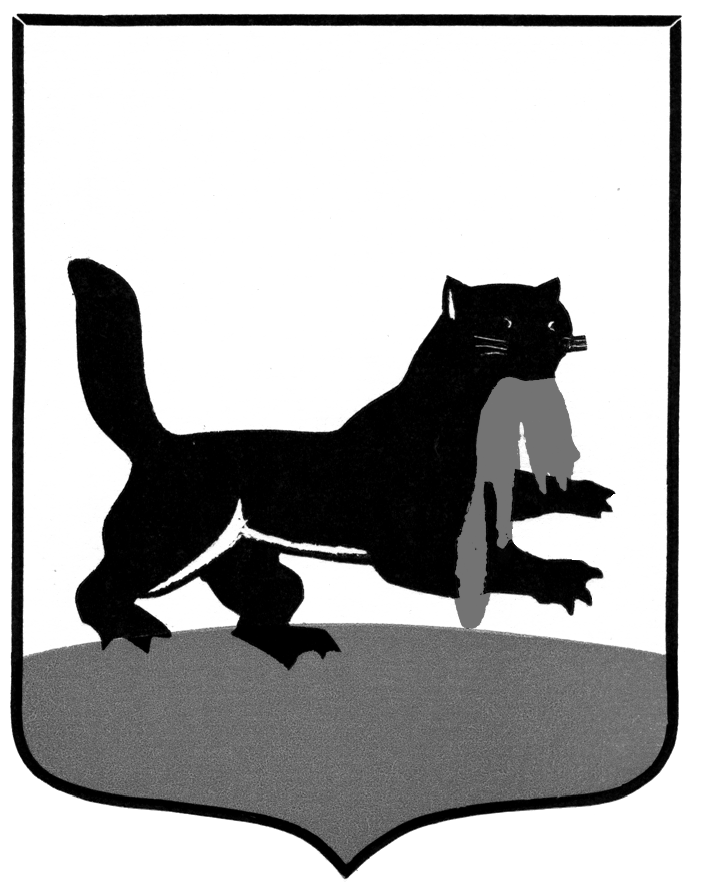 РОССИЙСКАЯ  ФЕДЕРАЦИЯг. ИркутскГ О Р О Д С К А Я   Д У М А  Депутат по избирательному округу № 13ИЛЬИЧЕВ ВИКТОР ГЕННАДЬЕВИЧ                                             ОТЧЁТ О РАБОТЕ за 2023 год      Общественная  приёмная депутата городской Думы находится по адресу:     г. Иркутск, ул. Байкальская, д.202, каб.115. Работа общественной приёмной осуществляется в рабочие дни с 9.00-18.00. Приём граждан депутатом осуществляется каждую третью среду текущего месяца, в остальное время прием ведут помощники депутата Космачевская Ольга Вениаминовна (тел. 89025100687) и Ильичев Геннадий Викторович. Ежедневная работа даёт возможность оперативно решать поставленные задачи граждан, быть в курсе жизнедеятельности округа. За 2023 год было рассмотрено  292 обращения граждан,  количество выездных проверок составило 38.                                      БЛАГОУСТРОЙСТВО- ул. Байкальская, 232 (расширение и обустройство автопарковки );- ул. Байкальская, 157/1 (обустройство железобетонной лестницы) ;- ул. Байкальская, 234 (ограждение дворовой территории);- ул. Байкальская, 244 (внутриквартальное асфальтирование);        - ул. Зверева, 5 (ограждение дворовой территории);         -ул. Дальневосточная 149-151 (ремонт автомобильной дороги);         - ул. Зверева – ул. Цимлянская (капитальный ремонт дорожного полотна с устройством тротуара и озеленения).- ул. Кирзаводская (устройство и ремонт тротуара ).ДЕТСКИЕ И СПОРТИВНЫЕ ПЛОЩАДКИУстановлено  новое оборудование на детских площадках по следующим адресам:- ул. Байкальская, 214;-ул. Карла Либкнехта, 249.БЛАГОУСТРОЙСТВО ОБЪЕКТОВ СОЦИАЛЬНОЙ СФЕРЫ        - музыкальная школа №7,  ул. Байкальская, 224 (ремонт двух танцевальных классов);        - музыкальная школа №7,  ул. Байкальская, 230, (замена входной группы, ремонт балкона);         -  МОУ СОШ №16, ул. Зверева, 10 (асфальтирование школьного двора, замена окон в спортивном зале, установка входной калитки с магнитным замком). 		РАБОТА С НАСЕЛЕНИЕМК первому сентября оказана материальная помощь нуждающимся семьям (сформированы и переданы в комиссию по делам несовершеннолетних Октябрьского округа  30 ранцев со школьными принадлежностями).Организованы праздничные мероприятия к дню Победы 9 мая с участием полевой кухни и вручением подарков по адресу ул. Байкальская, 202 и К. Либкнехта, 245.К празднику Нового 2024 года сформированы и переданы в комиссию по делам несовершеннолетних Октябрьского округа новогодние подарки для несовершеннолетних детей, состоящих на учете в комиссии по делам несовершеннолетних Октябрьского округа. Подготовлены и вручены подарки детям с ограниченными возможностями.         Организовано празднование Нового Года по ул. К. Либкнехта, 245 и ул.Трудовая, 126 при участии танцевально-развлекательного коллектива Иркутского областного колледжа культуры. Проведены новогодние празднования в Совете ветеранов Октябрьского округа.        ОБЩЕСТВЕННАЯ ДЕЯТЕЛЬНОСТЬ (БЛАГОТВОРИТЕЛЬНОСТЬ)Перечислено в Иркутский благотворительный фонд «Звезда» на экипировку и реабилитацию мобилизованных граждан 5 360 тыс. рублей.Установлен кондиционер в музыкальной школе №7, ул. Байкальская, 30, стоимостью 116 тыс. рублей.Регулярно оказывается материальная помощь Иркутской региональной физкультурно-спортивной детско-молодежной общественной организации «Байкальская Федерация Кёкусинкан» ул. Байкальская, 255, а также МБОУ Спортивная школа №4, ул. Трудовая, 115 А, для экипировки и выезда на соревнования детской баскетбольной команды. Оказана материальная помощь СК «Вымпел», ул. Трудовая, 115 А, приобретено спортивное табло стоимостью 84 тыс. рублей.Произведено обустройство роллердрома и поля для мини-футбола с искусственным покрытием в  микрорайоне Солнечный ( 8 млн. руб.)